РЕПУБЛИКА СРБИЈА                                                                         Образац 8.                                        АУТОНОМНА ПОКРАЈИНА ВОЈВОДИНА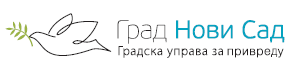 ИЗЈАВА ДА ЈЕ УДРУЖЕЊЕ СПРОВЕЛО ПОСТУПАК ЈАВНИХ НАБАВКИ НА КОЈЕ СЕ ЗАКОН О ЈАВНИМ НАБАВКАМА НЕ ПРИМЕЊУЈЕ                           Као одговорно лице/особа овлашћена за заступање  __________________________________________________________________________  (Назив удружења)ПИБ: ______________, Матични број: ______________ под пуном кривичном и материјалном одговорношћу изјављујем да смо се придржавали члана 39. став 2. и 3. Закона о јавним набавкама, да је за набавке на које се закон не примењује (испод 500.000,00 РСД) спроведена неопходна процедура истраживања тржишта и да за то поседујемо неопходну документацију која је архивирана у нашим просторијама.           М.П.	       Овлашћено лице:__________________________(име и презиме)__________________________(својеручни потпис)Место и датум:______________________________________